4th Annual BULLDAWG BASHA SAWA Youth Wrestling Tournament &TOC QUALIFIERTOC WEIGHTS: 70,76,83,89,95,100,103,108,112,116          122,128,135,142,153,168,185,205,235Weigh-ins times and location TBAHosted by: Alpha Dawg WrestlingDate:  Sunday, December 4th, 2022Time:  Doors Open at 8 AM	 9 AM Start: Rookie (6U), Bantam (8U) and Intermediate (10U)	 11 AM Start:  Novice (12U), Middle School/TOC  Location:  Folsom High School        1655 Iron Point Rd, Folsom, CAStyle:  Folkstyle	Registration:  $30/wrestlerRegister Through TrackwrestlingQuestions:  alphadawgwrestling@gmail.com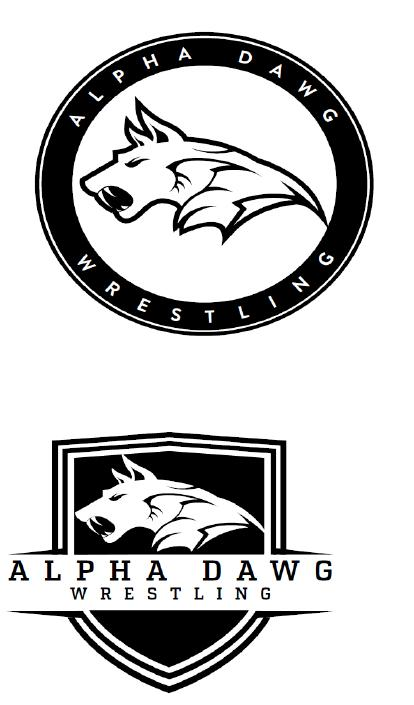 